June  2023June  2023June  2023June  2023June  2023SunMonTueWedThuFriSat1 Closed2 Closed3 4 Flower planting weekBring a pack of flowers5 First Day of Summer SchoolSign Language - morning6 7 8 9 10 Summer Library Kick Off10-2 Albany County Public Library11 Tie Dye T-Shirts, bring a white shirt by this week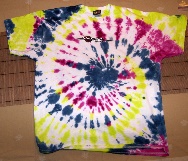 12 13 Healthy Kids – fitness class1:30-2:30 Crossfit 722014 Flag DayWashington ParkStory time with Library -morningMusic - afternoon15 Civic Center – Gym 1-216 17 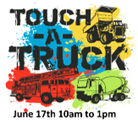 Rec Center & Ice Rinkhttps://cityoflaramie.org/1214/Touch-a-Truck18 Father's Day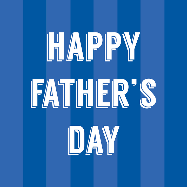 19 JuneteenthSign Language -morning20 Healthy Kids – fitness class1:30-2:30 Crossfit 722021 Summer Solstice (Summer Begins)Washington ParkStory time with Library -morningMusic - afternoon22 Civic Center – Gym 1-223 24 UW Art Museum – Summer Solstice Celebration10:00 a.m. to 1:00 p.m.25 Recycle Week – Make a boat at home with recycled materials – bring back after 4th of July to test it out!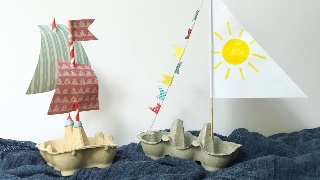 26 Sign Language - morning27 Healthy Kids – fitness class1:30-2:30 Crossfit 722028 Washington ParkStory time with Library -morningMusic - afternoon29 1:00 – Library (Movie at the library drive-in activity)30 Bring June Reading Logs in for a prize!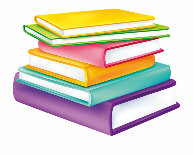 **Other field trips, splash pad, walks to parks, etc. will be planned and/or spontaneous.  We will leave a sign on the office door if we are away from the school**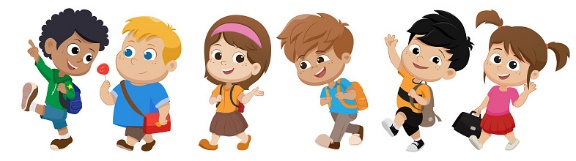 